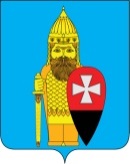 АДМИНИСТРАЦИЯ ПОСЕЛЕНИЯ ВОРОНОВСКОЕ В ГОРОДЕ МОСКВЕ ПОСТАНОВЛЕНИЕ06.09.2016 год № 62Об утверждении муниципальной программы «Сохранение и развитие культуры на территории поселения Вороновское на 2016 год»  В соответствии с Федеральным законом от 06.10.2003 года № 131-ФЗ «Об общих принципах организации местного самоуправления в РФ», Законом  РФ от 09.10. 1992 года № 3612-I «Основы законодательства Российской Федерации о культуре», частью 1 статьи 179 Бюджетного кодекса Российской Федерации, Законом города Москвы от 06.11.2002 года № 56 «Об организации местного самоуправления в городе Москве», Уставом поселения Вороновское, в целях создания условия для развития культуры; ПОСТАНОВЛЯЮ:1. Утвердить муниципальную программу «Сохранение и развитие культуры на территории поселения Вороновское на 2016 год» (приложение № 1).2. Утвердить перечень мероприятий и объемы их финансирования в рамках муниципальной программы «Сохранение и развитие культуры на территории поселения Вороновское на 2016 год» (приложение № 2).Предусмотреть финансирование муниципальной программы «Сохранение и развитие культуры на территории поселения  Вороновское на 2016 год» в бюджете поселения Вороновское.      3. Опубликовать настоящее постановление в бюллетене «Московский муниципальный вестник» и на официальном сайте администрации поселения Вороновское в информационно-телекоммуникационной сети «Интернет».      4. Контроль за исполнением настоящего постановления возложить на заместителя главы администрации поселения Вороновское Таратунину А.В.  Глава администрации поселения Вороновское                                                                     Е.П. Иванов 	Приложение № 1к постановлению администрации поселения Вороновское№ 62 от 06.09.2016 годаМУНИЦИПАЛЬНАЯ ПРОГРАММА «СОХРАНЕНИЕ И РАЗВИТИЕ КУЛЬТУРЫ НА ТЕРРИТОРИИ ПОСЕЛЕНИЯ ВОРОНОВСКОЕ НА 2016 ГОД»Паспорт муниципальной программы 1. Правовые основы разработки муниципальной программы «Сохранение и развитие культуры на территории поселения Вороновское на 2016 год»Федеральный закон от 06.10.2003 года № 131-ФЗ «Об общих принципах организации местного самоуправления в Российской Федерации»;Закон РФ от 09.10. 1992 года № 3612-I «Основы законодательства Российской Федерации о культуре»; Бюджетный кодекс РФ; Закон города Москвы от 06.11.2002 года № 56 «Об организации местного самоуправления в городе Москве»; Устав поселения Вороновское.2. Содержание проблемы и обоснование необходимости ее решения программными методами.Программа «Сохранение и развитие культуры на территории поселения Вороновское на 2016 год» обеспечит доступ населения ко всем видам творческой деятельности в соответствии со своими интересами и способностями, приобщит их к культурным ценностям, нравственным и эстетическим идеалам. В настоящее время на территории поселения функционирует  учреждение досугового типа:- МБУ  Дом Культуры «Дружба».Для решения проблем развития культуры на территории  поселение Вороновское необходима разработка данной программы.  3. Основные цели и задачи программы.Целью настоящей программы является привлечение к культуре, искусству и творчеству широких масс населения для реализации их творческих возможностей.Для достижения этой цели необходимо решить следующие задачи:- создать условия для формирования культурных потребностей и эстетического воспитания населения;- развитие массовых и индивидуальных форм творчества;- сохранение культурного наследия поселения Вороновское;- повышение роли культуры и искусства в  обществе;- обеспечение финансовой доступности культуры и искусства для всех категорий граждан поселения Вороновское;- внедрение современной рекламы, мониторинга;- привлечение дополнительных материально-финансовых ресурсов в сферу культуры и искусства поселения;- привлечение квалифицированных работников в учреждения культуры.4. Сроки реализации программы.Программа рассчитана на один год и является продолжением планомерной политики администрации поселения Вороновское в области культуры. В течение всего года планируется проведение культурно-массовых мероприятий с привлечением финансовых ресурсов бюджета поселения Вороновское для реализации Программы.5. Мероприятия по организации культурно-досуговой деятельности в рамках муниципальной программы «Сохранение и развитие культуры на территории поселения Вороновское на 2016 год».  - Регулярные проведения различных фестивалей, конкурсов, викторин, концертов и показательных выступлений творческих коллективов поселения Вороновское, приуроченных к различным праздникам и памятным датам;  - Материально-техническая поддержка творческих коллективов, культурных инициатив любительского творчества;-  поддержка одарённых детей;- поддержка и развитие прикладного творчества и народных промыслов;- стимулирование деятельности мастеров декоративно-прикладного искусства;- привлечение детей и молодёжи к занятиям, связанным с народной культурой; -  оказание помощи подрастающему поколению в реализации  своих успехов;- привлечение детей и молодёжи к занятиям, связанным с народной культурой;- привлечение квалифицированных кадров в области культуры и искусства.6. Ресурсное обеспечение программы.Финансирование программных мероприятий производится за счет бюджета поселения Вороновское. Общий объем финансирования, необходимого для реализации Программы, составляет 7 273 000 тыс. руб.Объемы финансирования программы могут быть скорректированы исходя из реальных возможностей бюджета поселения Вороновское.7. Ожидаемые результаты реализации программы.Реализация мероприятий, предусмотренных программой, повысит уровень культурно-просветительной работы с населением, обеспечит условия общедоступности культурной деятельности, культурных ценностей и благ. Позволит приобщить к творчеству и культурному развитию, самообразованию, любительскому искусству население поселения Вороновское. Даст возможность улучшить материально-техническое обеспечение учреждений культуры. 8. Система организации контроля за исполнением программы.Координационные работы по реализации программы осуществляются администрацией поселения Вороновское.Контроль за реализацией программы осуществляется Главой поселения Вороновское.Приложение № 2к постановлению администрации поселения Вороновское№ 62 от 06.09.2016 годаПлан мероприятий по реализации муниципальной программы «Сохранение и развитие культуры на территории поселения Вороновское  на 2016 год»Наименование программыМуниципальная программа «Сохранение и развитие культуры поселения Вороновское на 2016 год»Основание для разработки программы - Федеральный закон от 06.10.2003 № 131-ФЗ «Об общих принципах организации местного самоуправления в Российской Федерации»;- Закон  РФ от 09.10. 1992 г. № 3612-I «Основы законодательства Российской Федерации о культуре»;- Бюджетный кодекс РФ;- Устав поселения Вороновское.Сроки реализации программы2016 годЗаказчик  программыадминистрация поселения ВороновскоеРазработчик программыОтдел социального развития администрации поселения ВороновскоеЦели и задачи программы- развитие самодеятельного народного творчества среди населения поселения.- сохранение, пополнение и использование культурного и исторического наследия; - создание условий для улучшения доступа населения поселения к культурным ценностям;- привлечение  к  творчеству  широких масс,разновозрастных  групп   населения с целью  реализации их творческих  возможностей;- создание условий для формирования культурных потребностей  детей  и   молодежи,  эстетического воспитания населения;Исполнители и соисполнители программыадминистрация поселения Вороновское, МБУ ДК «Дружба»Объем и источник финансирования программыОбщий объем финансирования, необходимого для реализации Программы, составляет 7 273 000 тыс. руб. Объем финансирования  программы носит прогнозный характер и корректируется с учетом возможностей местного  бюджета. Источником финансирования является бюджет поселения Вороновское.Ожидаемые результаты реализации программы Повышение уровня культурно- просветительной работы с населением, обеспечение условий общедоступности культуры, культурных ценностей и благ, приобщение к творческому и культурному развитию, самообразованию и  искусству населения поселения Вороновское, улучшение материально-технического обеспечения учреждений культуры. Контроль исполнения программы- Координационные работы по реализации программы осуществляются администрацией поселения Вороновское.- Контроль за реализацией программы осуществляется Главой поселения Вороновское.№ п/пНаименование мероприятийИсточник финансированияОбъем финансирования, всего ( руб.)Объем финансирования, всего ( руб.)Срокиисполнения1Организация и проведение культурно-массовых  мероприятийиз средств поселения Вороновское1 000 0001 000 00020162Приобретение сценических костюмов для МБУ ДК «Дружба»из средств МБУ ДК «Дружба»1 000 0001 000 00020163Техническое обслуживание здания МБУ ДК «Дружба»из средств МБУ ДК «Дружба»1 000 0001 000 00020164Текущий ремонт здания МБУ ДК «Дружба» (крыша, фасад, парапет, вентиляция)из средств поселения Вороновское4 273 0004 273 0002016Всего по программе:7 273 000